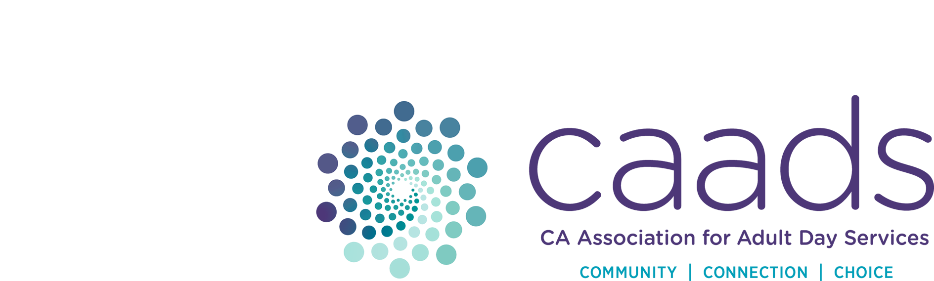 Urgent Fund-Raising Appeal!  Join the 2024 Advocacy Campaign to
RAISE OUR RATES! 
Contribute to Protect Access to CBASOur Goal: $500,000 - Pledge or Donate Today!CAADS is rallying for your assistance to finance the RAISE OUR RATES Initiative to push for a Medi-Cal rate hike in the 2024-25 state budget. 
Contributions will be used to back a major advocacy effort to increase the CBAS daily rate from $76.27 to $122 per individual each day to reflect the changes in inflation since 2009. This will involve a law to stop managed care plans from remitting below this published rate. We need your support to keep our CBAS centers open and functioning for families and participants throughout the state. 

Join us in this plea for action to benefit everyone by achieving a lasting rate that will boost, stabilize, and help your programs succeed.Important: Contributions to the California Adult Day Services Advocacy Fund are not tax-deductible.Donation/Pledge:	 $200	 $500	 $1,000	 $3,000	 5,000 	Other: $       Payment Now 	 Pledge 	 #      Monthly Payments Starting       /       /      (Payable to: CAADS) 	(Invoice me)Donor First & Last Name:      		Tel:  (      )     	Email:      		Fax: (     )      	Organization:      	Mailing Address:      	City / State / Zip:      		Donation is from: [ ] Me [ ] OrganizationCredit/Debit Card Payment - Please charge the amount indicated above to: VISA (credit/debit card)     MasterCard (credit/debit card)     Discover Card     American ExpressCard Number:      -     -     -     -     -     -     -     -     -     -     -     -     -     -     -          -     -     	     	     			C V V Code	Expires	Name that appears on card	SignatureCardholder’s Street Address	Zip CodeMake your donation go further by paying with a check or debit card to avoid credit card feesPlease return this form with payment or pledge to:CAADS | 1107 9th Street, Suite 701 | Sacramento, CA  95814 |  FAX:  (866) 725-3123  |  EMAIL:  caads@caads.org